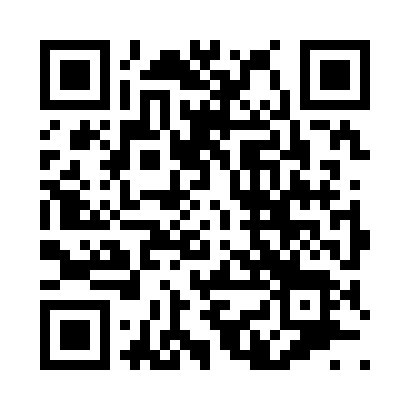 Prayer times for Mountfair, Virginia, USAMon 1 Jul 2024 - Wed 31 Jul 2024High Latitude Method: Angle Based RulePrayer Calculation Method: Islamic Society of North AmericaAsar Calculation Method: ShafiPrayer times provided by https://www.salahtimes.comDateDayFajrSunriseDhuhrAsrMaghribIsha1Mon4:235:561:195:138:4210:142Tue4:245:561:195:138:4210:143Wed4:255:571:195:148:4110:134Thu4:255:571:195:148:4110:135Fri4:265:581:195:148:4110:126Sat4:275:581:205:148:4110:127Sun4:285:591:205:148:4010:118Mon4:295:591:205:148:4010:119Tue4:296:001:205:148:4010:1010Wed4:306:011:205:148:3910:1011Thu4:316:011:205:148:3910:0912Fri4:326:021:205:148:3910:0813Sat4:336:031:215:148:3810:0814Sun4:346:031:215:148:3810:0715Mon4:356:041:215:148:3710:0616Tue4:366:051:215:148:3610:0517Wed4:376:061:215:148:3610:0418Thu4:386:061:215:148:3510:0319Fri4:396:071:215:148:3510:0220Sat4:406:081:215:148:3410:0121Sun4:416:091:215:148:3310:0022Mon4:426:101:215:148:329:5923Tue4:446:101:215:148:329:5824Wed4:456:111:215:138:319:5725Thu4:466:121:215:138:309:5626Fri4:476:131:215:138:299:5527Sat4:486:141:215:138:289:5428Sun4:496:141:215:138:289:5329Mon4:506:151:215:128:279:5130Tue4:526:161:215:128:269:5031Wed4:536:171:215:128:259:49